03.11.2022  № 3946Об утверждении Порядка ведения реестра недобросовестных перевозчиков, осуществляющих регулярные перевозки пассажиров и багажа автомобильным транспортом по муниципальным маршрутам города ЧебоксарыВ соответствии с Федеральным законом от 06.10.2003 № 131-ФЗ «Об общих принципах организации местного самоуправления в Российской Федерации», Федеральным законом от 13.07.2015 № 220-ФЗ «Об организации регулярных перевозок пассажиров и багажа автомобильным транспортом и городским наземным электрическим транспортом в Российской Федерации и о внесении изменений в отдельные законодательные акты Российской Федерации», Положением об организации регулярных перевозок пассажиров и багажа автомобильным транспортом и городским наземным электрическим транспортом на территории муниципального образования города Чебоксары, утвержденным решением Чебоксарского городского Собрания депутатов от 22.09.2016 № 446, администрация города Чебоксары п о с т а н о в л я е т: 1. Утвердить Порядок ведения реестра недобросовестных перевозчиков, осуществляющих регулярные перевозки пассажиров и багажа автомобильным транспортом по муниципальным маршрутам города Чебоксары, согласно приложению.2. Настоящее постановление вступает в силу со дня его официального опубликования.3. Контроль за выполнением настоящего постановления возложить на заместителя главы администрации по вопросам ЖКХ А.С. Федорова.Глава администрации города Чебоксары                		       Д.В. СпиринУТВЕРЖДЕНОпостановлением администрациигорода Чебоксары от 03.2022  № 3946Порядок ведения реестра недобросовестных перевозчиков, осуществляющих регулярные перевозки пассажиров и багажа автомобильным транспортом по муниципальным маршрутам города Чебоксары Настоящий Порядок определяет процедуру ведения реестра недобросовестных перевозчиков, осуществляющих регулярные перевозки пассажиров и багажа автомобильным транспортом по муниципальным маршрутам города Чебоксары (далее – Реестр).Реестр ведется в целях недопущения недобросовестных перевозчиков к участию в закупках на выполнение работ, связанных с осуществлением регулярных перевозок пассажиров и багажа автомобильным транспортом по муниципальным маршрутам города Чебоксары по регулируемым тарифам, а также в целях повышения эффективности организации транспортного обслуживания населения города Чебоксары.Реестр утверждается постановлением администрации города Чебоксары.Основаниями для включения в Реестр сведений о недобросовестных перевозчиках являются:а) решение суда о расторжении контракта в связи с существенным нарушением перевозчиком условий контракта;б) односторонний отказ управления ЖКХ, энергетики, транспорта и связи администрации города Чебоксары от исполнения контракта в связи с существенным нарушением перевозчиком условий контракта;в) уклонение перевозчика от заключения контракта в случае проведения аукциона в электронной форме.5. Реестровая запись содержит следующую информацию:а) номер реестровой записи;б) полное и сокращенное (при наличии) наименования юридического лица, фамилия, имя, отчество (при наличии) (если перевозчиком является физическое лицо, в том числе зарегистрированное в качестве индивидуального предпринимателя), идентификационный номер налогоплательщика;в) фамилии, имена, отчества (при наличии), идентификационные номера налогоплательщика членов коллегиального исполнительного органа юридического лица, лица, исполняющего функции единоличного исполнительного органа;г) сведения об учредителях юридического лица;д) дата внесения указанной информации в Реестр.6. Решение о включении в Реестр сведений о недобросовестном перевозчике принимается в форме постановления администрации города Чебоксары не позднее трех рабочих дней со дня наступления оснований, указанных в п. 3 настоящего Порядка.7. Администрация города Чебоксары обязана уведомить перевозчика о внесении сведений о нем в Реестр не позднее трех рабочих дней с момента внесения соответствующих сведений.8. Информация, предусмотренная п. 4 настоящего Порядка, исключается из Реестра по истечении двух лет с даты, когда указанные сведения были внесены в Реестр, либо до истечения этого срока в случае получения администрацией города Чебоксары решения суда о:а) признании недействительным решения администрации города Чебоксары о включении информации о перевозчике в Реестр;б) признании одностороннего отказа управления ЖКХ, энергетики, транспорта и связи администрации города Чебоксары от исполнения контракта незаконным или недействительным.9. Решение об исключении из Реестра сведений, указанных в п. 4 настоящего Порядка, принимается в форме постановления администрации города Чебоксары не позднее трех рабочих дней со дня наступления оснований, указанных в п. 7 настоящего Порядка.10. Реестр подлежит размещению на сайте города Чебоксары в информационно-телекоммуникационной сети Интернет.11. Сведения, содержащиеся в Реестре, являются открытыми и общедоступными и предоставляются любым заинтересованным лицам в соответствии с законодательством Российской Федерации._____________________________Чăваш РеспубликиШупашкар хулаАдминистрацийěЙЫШĂНУ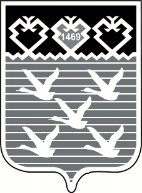 Чувашская РеспубликаАдминистрациягорода ЧебоксарыПОСТАНОВЛЕНИЕ